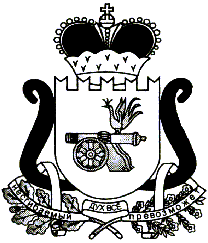 АДМИНИСТРАЦИЯ   МУНИЦИПАЛЬНОГО ОБРАЗОВАНИЯ«ЕЛЬНИНСКИЙ  РАЙОН» СМОЛЕНСКОЙ ОБЛАСТИП О С Т А Н О В Л Е Н И Е от _____________2022 № ______г. ЕльняОб утверждении перечня объектов контроля, учитываемых в рамках ежегодного плана контрольных мероприятий по муниципальному земельному контролю, с указанием категории риска В соответствии со статьей 16 Федерального закона от 31 июля 2020 г. № 248 ФЗ «О государственном контроле (надзоре) и муниципальном контроле в Российской Федерации», Положением о муниципальном земельном контроле на территории муниципального образования «Ельнинский район» Смоленской области утвержденным решением Ельнинского районного Совета депутатов от 23.12.2021 г. № 71 (в редакции решения Ельнинского районного Совета депутатов от 28.04.2022 № 10), Администрация муниципального образования «Ельнинский район» Смоленской области п о с т а н о в л я е т :Утвердить перечень объектов контроля, учитываемых в рамках формирования ежегодного плана контрольных мероприятий по муниципальному земельному контролю, с указанием категории риска (прилагается). Сектору информационной работы Администрации муниципального образования «Ельнинский район» Смоленской области обеспечить размещение настоящего постановления на официальном сайте Администрации муниципального образования «Ельнинский район» Смоленской области в информационно-телекоммуникационной сети «Интернет».Контроль за исполнением настоящего постановления возложить на заместителя Главы муниципального образования «Ельнинский район» Смоленской области С.В. Кизунову. Глава муниципального образования «Ельнинский район» Смоленской области 				Н.Д. МищенковПриложение к постановлению Администрациимуниципального образования«Ельнинский район» Смоленскойобласти от______ 2022 № ___Перечень объектов контроля, учитываемых в рамках формирования ежегодного плана контрольных мероприятий по муниципальному земельному контролю, с указанием категории риска№п/пКадастровый номерИнформация об отнесении объекта к определенной категории рискаИсточник получения сведений167:08:0020102:669среднийСведения из ЕГРН, сведения ПубличнойКадастровой карты267:08:0030103:423среднийСведения из ЕГРН, сведения ПубличнойКадастровой карты367:08:0030102:590среднийСведения из ЕГРН, сведения ПубличнойКадастровой карты467:08:0020102:780среднийСведения из ЕГРН, сведения ПубличнойКадастровой карты567:08:0020102:781среднийСведения из ЕГРН, сведения ПубличнойКадастровой карты667:08:0110101:153среднийСведения из ЕГРН, сведения ПубличнойКадастровой карты767:08:0020101:370среднийСведения из ЕГРН, сведения ПубличнойКадастровой карты867:08:0010247:56среднийСведения из ЕГРН, сведения ПубличнойКадастровой карты967:08:0910101:264среднийСведения из ЕГРН, сведения ПубличнойКадастровой карты1067:08:0010181:226среднийСведения из ЕГРН, сведения ПубличнойКадастровой карты1167:08:0000000:262среднийСведения из ЕГРН, сведения ПубличнойКадастровой карты1267:08:0010237:268среднийСведения из ЕГРН, сведения ПубличнойКадастровой карты1367:08:0010106:230среднийСведения из ЕГРН, сведения ПубличнойКадастровой карты1467:08:0010122:248среднийСведения из ЕГРН, сведения ПубличнойКадастровой карты1567:08:0010106:229среднийСведения из ЕГРН, сведения ПубличнойКадастровой карты1667:08:0010106:226среднийСведения из ЕГРН, сведения ПубличнойКадастровой карты1767:08:0030101:132умеренныйСведения из ЕГРН, сведения Публичной Кадастровой карты1867:08:00101113:34умеренныйСведения из ЕГРН, сведения ПубличнойКадастровой карты1967:08:0010126:8умеренныйСведения из ЕГРН, сведения ПубличнойКадастровой карты2067:08:0030101:185умеренныйСведения из ЕГРН, сведения ПубличнойКадастровой карты2167:08:0910101:286умеренныйСведения из ЕГРН, сведения ПубличнойКадастровой карты2267:08:0950101:151умеренныйСведения из ЕГРН, сведения ПубличнойКадастровой карты2367:08:0950101:38умеренныйСведения из ЕГРН, сведения ПубличнойКадастровой карты2467:08:0020102:641умеренныйСведения из ЕГРН, сведения Публичной Кадастровой карты2567:08:0020104:379умеренныйСведения из ЕГРН, сведения Публичной Кадастровой карты2667:08:0020102:662умеренныйСведения из ЕГРН, сведения Публичной Кадастровой карты2767:08:0030102:550умеренныйСведения из ЕГРН, сведения Публичной Кадастровой карты2867:08:0030102:549умеренныйСведения из ЕГРН, сведения Публичной Кадастровой карты2967:08:0030102:555умеренныйСведения из ЕГРН, сведения Публичной Кадастровой карты3067:08:0030102:586умеренныйСведения из ЕГРН, сведения Публичной Кадастровой карты3167:08:0030102:570умеренныйСведения из ЕГРН, сведения Публичной Кадастровой карты3267:08:0030102:568умеренныйСведения из ЕГРН, сведения Публичной Кадастровой карты3367:08:0030102:569умеренныйСведения из ЕГРН, сведения Публичной Кадастровой карты3467:08:0030102:507умеренныйСведения из ЕГРН, сведения Публичной Кадастровой карты3567:08:0030102:508умеренныйСведения из ЕГРН, сведения Публичной Кадастровой карты3667:08:0030102:412умеренныйСведения из ЕГРН, сведения Публичной Кадастровой карты3767:08:0030102:390умеренныйСведения из ЕГРН, сведения Публичной Кадастровой карты3867:08:0020101:361умеренныйСведения из ЕГРН, сведения Публичной Кадастровой карты3967:08:0020101:362умеренныйСведения из ЕГРН, сведения Публичной Кадастровой карты